ПОЛОЖЕНИЕО НАСТАВНИЧЕСТВЕ  НА ПРЕДПРИЯТИЯХ (ОРГАНИЗАЦИЯХ), РЕАЛИЗУЮЩИХ МЕРОПРИЯТИЯ ПО ОРГАНИЗАЦИИ И ПРОВЕДЕНИЮ ДУАЛЬНОГО ОБУЧЕНИЯСодержаниеI. Общие положения .............................................................................................. 3 II. Деятельность наставника по организации дуального обучения .................. 4III. Организация и проведение наставничества обучающихся на Предприятии...........................................................................................................5ПОЛОЖЕНИЕо наставничестве на предприятиях (организаций), реализующих мероприятия по организации и проведению дуального обучениястудентов ГАПО МО «Профессиональный колледж «Московия»ОБЩИЕ ПОЛОЖЕНИЯ1.1. Настоящее положение о наставничестве на предприятиях (организациях), реализующих мероприятия по организации и проведению дуального обучения (далее Положение) разработано в целях обеспечения взаимодействия предприятий (организаций) и ГАПОУ МО «Профессиональный колледж «Московия» в рамках сетевой формы реализации основных профессиональных образовательных программ- программ подготовки квалифицированных рабочих, служащих.1.2.Настоящее Положение определяет порядок организации и проведения наставничества студентов очной формы обучения, осваивающих образовательные программы среднего профессионального образования, при проведении дуального обучения на предприятиях всех организационно-правовых форм и форм собственности, в соответствии с Федеральными государственными образовательными стандартами (далее ФГОС СПО). 1.3. Наставничество представляет собой одну из форм взаимодействия колледжа и предприятия в виде инвестиций непрерывного процесса передачи знаний, умений и навыков для   формирования профессиональных компетенций наиболее квалифицированными специалистами предприятия в период реализации программы дуального обучения. 1.4 Наставничество организуется в период прохождения студентами учебной и производственной практик (далее УП и ПП).1.5 Целями наставничества является- повышение уровня подготовки студентов, -передача профессионального опыта, -обеспечение оптимального использования времени и ресурсов, обучение наиболее рациональным приёмам и методам работы для достижения студентами высокого уровня подготовки в соответствии с ФГОС СПО и рабочими учебными программами среднего профессионального образования,- формирование общих и профессиональных компетенций, приобретение необходимых умений и опыта практической работы в соответствии с ФГОС СПО и рабочими программами УД и ПМ за счет ознакомления   с современными методами и приемами труда, передачи наставником личного опыта.  1.6. Основные задачи наставничества при реализации программ дуального обучения студентов Колледжа на Предприятиях: 1.6.1. комплексное освоение обучающимися всех видов профессиональной деятельности в рамках освоения образовательных программ среднего профессионального образования, формирование общих и профессиональных компетенций, приобретение необходимых умений и опыта практической работы в соответствии с ФГОС СПО за счет ознакомления с современными методами и приемами труда, передачи наставником личного опыта; 1.6.2.повышение уровня профессионального образования и профессиональных навыков выпускников техникума; 1.6.3.мобильная корректировка профессиональных навыков, обучающихся на предприятии в период реализации программ дуального обучения; 1.6.4.повышение мотивации обучающихся Колледжа к установлению длительных трудовых отношений с работодателем по окончании обучения; 1.6.5.приобщение обучающихся к корпоративной культуре предприятия; 1.6.6.адаптация обучающихся к условиям производства. 1.6.7. содействие достижению студентами высокого качества труда.1.7. Ответственность за организацию и проведение наставничества обучающихся несут руководители колледжа и предприятия.II. ДЕЯТЕЛЬНОСТЬ НАСТАВНИКА ПО ОРГАНИЗАЦИИ ДУАЛЬНОГО ОБУЧЕНИЯ2.1. Наставник - работник Предприятия из числа наиболее квалифицированных специалистов (рабочих), обладающий высокими профессиональными и нравственными качествами, практическими знаниями и опытом, имеющий безупречную репутацию, закрепленный за группой студентов (студента) в качестве наставника приказом руководителя предприятия.2.2. Наставник имеет право: 2.2.1. требовать от студентов выполнения производственных заданий, контролировать соблюдение ими устава, правил внутреннего распорядка Предприятия, санитарных, противопожарных и иных общеобязательных норм, и правил, выполнения указаний по всем вопросам, связанным с их практическим обучением. 2.2.2.принимать участие в обсуждении вопросов, связанных с обучением студентов, вносить предложения руководителю Учреждения о поощрении отдельных студентов.2.2.3 принимать участие в обсуждении вопросов, связанных с обучением обучающихся и повышением качества их профессиональной подготовки, и вносить предложения руководителю техникума о поощрении отдельных обучающихся; 2.2.4.принимать участие в процедуре оценки общих и профессиональных компетенций обучающихся, освоенных ими в процессе дуального обучения при освоении образовательных программ среднего профессионального образования в соответствии с ФГОС СПО, в работе комиссии по присвоению квалификации обучающимся. 2.4. Наставник обязан: 2.4.1. Ознакомить студентов с уставом, правилами внутреннего трудового распорядка Предприятия, санитарными, противопожарными и иными общеобязательными нормами, и правилами Предприятия. 2.4.2. Проводить обучение студентов в соответствии с планом-графиком дуального обучения и контролировать работу, выполняемую студентами самостоятельно, выявлять и совместно устранять допущенные ошибки. 2.4.3. Рационально организовывать труд студентов, эффективно использовать новое оборудование Предприятия в процессе обучения. 2.4.4. Не реже одного раза в неделю информировать куратора студентов о процессе их адаптации на производстве, дисциплине и поведении, результатах своего влияния на их становление.2.4. Наставник обязан: - ознакомить обучающихся с Уставом, правилами внутреннего трудового распорядка предприятия, санитарными, противопожарными и иными общеобязательными нормами, и правилами предприятия; - проводить обучение обучающихся в соответствии с планом-графиком дуального обучения и контролировать работу, выполняемую обучающимися самостоятельно, выявлять и совместно устранять допущенные ошибки; - рационально организовывать труд обучающихся, эффективно использовать новое оборудование предприятия в процессе обучения; - находиться в постоянном контакте с мастером производственного обучения или куратором группы обучающихся и информировать его о процессе их адаптации на производстве, дисциплине и поведении, результатах своего влияния на их становление. 2.5. Наставник несет персональную ответственность за качество обучения обучающегося в период практического обучения на Предприятии. 2.6. График выполнения обязанностей наставника должен соответствовать плану- графику практического обучения обучающихся при реализации программы дуального обучения на предприятии при условии обеспечения выполнения ФГОС СПО. 2.7. Наставник может быть досрочно освобожден от исполнения возложенных на него обязанностей по осуществлению наставничества приказом руководителя предприятия в случаях: - письменного заявления наставника об освобождении от обязанностей по осуществлению наставничества; - невыполнения или ненадлежащего выполнения наставником возложенных на него обязанностей; - письменного мотивированного ходатайства обучающихся; - производственной необходимости. 2.8. Реализации функций наставничества предшествует прохождение наставником курсов психолого- педагогической подготовки (на базе ГБОУ ВПО МГОГИ) и стажировки в ГАПОУ МО «Профессиональный колледж «Московия»» по профилю реализуемой на предприятии программы дуального обучения, направленной на: - расширение представлений наставника о технологиях обучения обучающихся; - развитие навыков управления группой обучающихся; - повышение статуса наставника на предприятии. 2.9. Размер и порядок поощрения наставника за проведение дуального обучения устанавливается предприятием. III. ОРГАНИЗАЦИЯ И ПРОВЕДЕНИЕ НАСТАВНИЧЕСТВА ОБУЧАЮЩИХСЯ НА ПРЕДПРИЯТИЕ3.1. Организация и проведение наставничества обучающихся регламентируется: - настоящим положением; - положением о мастере производственного обучения- работнике базового предприятия (наставнике); - годовым календарным графиком, совместным планом мероприятий по обеспечению образовательного процесса при реализации программы дуального обучения, приказами предприятия и колледжа; - договорами о дуальном обучении между предприятием и колледжем: - ученическими договорами о дуальном обучении между обучающимися и предприятием. 3.2. Предприятие для организации и проведения наставничества - закрепляет за каждой группой обучающихся наставника для обучения их практическим знаниям и приемам в работе по направлению программы дуального обучения и информирует об этом руководителя техникума; - согласует с руководством Колледжа сроки прохождения стажировки наставником и направляет на стажировку наставника в Колледж по соответствующему направлению программы дуального обучения; - обеспечивает соответствие графика работы наставника графику реализации программы дуального обучения на предприятии и создаёт условия для работы наставника с группой обучающихся; - обеспечивает выполнение наставником программы дуального обучения, проведение инструктажа с обучающимися; - обеспечивает участие наставника в процедуре оценки общих и профессиональных компетенций обучающихся, освоенных ими в процессе дуального обучения, по профессии (специальности) в соответствии с ФГОС СПО, и в работе комиссии по присвоению квалификации обучающимся по рабочей профессии (специальности) в соответствии с приказом о составе комиссии; - контролирует деятельность наставника в рамках реализации программы дуального обучения на предприятии. 3.3. ГАПОУ МО «Профессиональный колледж «Московия»» для организации проведения наставничества: - контролирует выполнение наставником программы дуального обучения; - согласует с руководством предприятия сроки прохождения стажировки наставником и организует стажировку наставника по соответствующему направлению программы дуального обучения; - привлекает наставника к участию в процедуре опенки общих и профессиональных компетенций обучающихся, освоенных ими в процессе дуального обучения по профессии (специальности) в соответствии с ФГОС СПО и в работе комиссии по присвоению квалификации обучающимся по профессии (специальности) в соответствии с приказом о составе комиссии.3.4. Орган, осуществляющий функцию по организации профессионального образования на территории Московской области: 3.4.1. Ежегодно осуществляет текущий контроль организации наставничества в рамках реализации программ дуального обучения на Предприятиях г. 3.4.2. Ведет ежегодный мониторинг реализации настоящего Положения.Составил: зам.директора по сетевому взаимодействию Самсонова Л.С.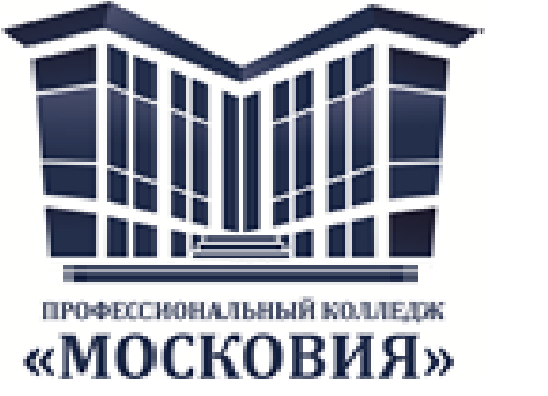 МИНИСТЕРСТВО ОБРАЗОВАНИЯ МОСКОВСКОЙ ОБЛАСТИГосударственное автономное профессиональноеобразовательное учреждение московской области«профессиональный КОЛЛЕДЖ «московия»